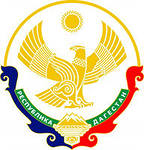 РОССИЙСКАЯ ФЕДЕРАЦИЯ368607, Республика Дагестан, Дербентский район, село Сабнова, ул. Школьная, 4, +79288374629, mkousoshsabnova@yandex.ru,https://sabna.dagestanschool.ru/Муниципальное бюджетное общеобразовательное учреждение                                     «Сабнавинскаясредняя общеобразовательная школа им. Умаханова М-С.И.»ПРИКАЗот 28.08.2021 г.                                                                                         № ____«Об утверждении программы о Консультационном центре для родителей (законных представителей), обучающихся в вопросах обучения и воспитания»В соответствии с приказом Минобрнауки России от 17.02.2017г.  №162 «Об утверждении качественных и количественных показателей эффективности реализации Стратегии развития воспитания в РФ на период до 2025 года, утвержденной распоряжением Правительства РФ от 29.05.2015г.№ 996-р», «О создании  консультационных центров для родителей по вопросам воспитания», в целях улучшения показателей эффективности воспитательно-профилактической работы образовательных организаций» ПРИКАЗЫВАЮУтвердить и ввести в действие с 01.09.2021г. положение о Консультационном центре для родителей (законных представителей), обучающихся в вопросах обучения и воспитания.Контроль над исполнением приказа оставляю за собой.  Директор МБОУ      «Сабнавинская СОШ»  ____________ В.М. Османов.     М.П.